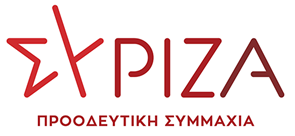 Προς το Προεδρείο της Βουλής των ΕλλήνωνΑΝΑΦΟΡΑΓια τον κ. ΠρωθυπουργόκαιΓια τους κ. κ.  Υπουργούς Ανάπτυξης και ΕπενδύσεωνΕξωτερικώνΕργασίας και Κοινωνικών ΥποθέσεωνΜετανάστευσης και ΑσύλουΝαυτιλίας και Νησιωτικής ΠολιτικήςΑγροτικής Ανάπτυξης και ΤροφίμωνΘέμα: «Εργάτες στον πρωτογενή τομέα - άμεση πολιτική απόφαση»Kαταθέτουμε αναφορά την επιστολή των Αγροτικών Συλλόγων Κρήτης, με την οποία μεταφέρουν την ανησυχία των αγροτών, εταιρειών που δραστηριοποιούνται σε κλάδους σχετικούς με τον πρωτογενή τομέα, θεσμικών εκπροσώπων, αλλά και της τοπικής αυτοδιοίκησης για το αυξημένο κόστος παραγωγής και δηλώνουν κατηγορηματικά ότι θα προβούν σε αναγκαστική αγρανάπαυση μεγάλου ποσοστού των καλλιεργούμενων εκτάσεων, αφού αδυνατούν να ανταπεξέλθουν στις καλλιεργητικές εργασίες, χωρίς την συνδρομή εργατών γης.Λαμβάνοντας υπόψη τα παραπάνω, αιτούνται να συγκληθεί άμεσα σύσκεψη με όλους τους εμπλεκόμενους φορείς, ώστε να βρεθεί η απαραίτητη λύση για αυτό το θέμα.Επισυνάπτεται η σχετική επιστολή. Παρακαλούμε για την εξέταση της επιστολής και να ενημερωθούμε σχετικά με τις ενέργειες στις οποίες θα προβείτε.Αθήνα, 9/6/2022Οι καταθέτοντες ΒουλευτέςΒαρδάκης ΣωκράτηςΗγουμενίδης ΝικόλαοςΘραψανιώτης ΕμμανουήλΜαμουλάκης Χαράλαμπος (Χάρης)Πολάκης Παύλος